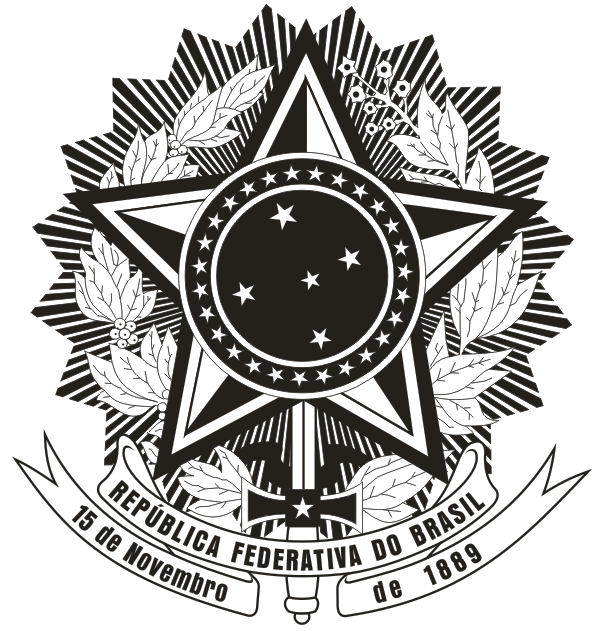 SERVIÇO PÚBLICO FEDERALMINISTÉRIO DA EDUCAÇÃOUNIVERSIDADE FEDERAL DE SANTA CATARINACENTRO DE CIÊNCIAS DA SAÚDEPROGRAMA DE PÓS-GRADUAÇÃO EM NUTRIÇÃOANEXO 02 – AUTODECLARAÇÃO DE NEGRO (PRETO OU PARDO)Tendo realizado minha inscrição no Edital Nº05/PPGN/2022 - Processo Seletivo do PPGN - Turma 2023, nos termos da Lei nº 12.711/2012, Decreto Presidencial nº 7824/2012 e Portaria Normativa nº 18/2012/MEC, para uma das vagas destinadas às políticas de ações afirmativas étnico-raciais: 1. ( ) Declaro, para o fim específico de atender ao Processo Seletivo do PPGN, que sou preto e possuo aspectos fenotípicos que me caracterizam como pertencente ao grupo racial negro.2. ( ) Declaro, para o fim específico de atender ao Processo Seletivo do PPGN, que sou pardo e possuo aspectos fenotípicos que me caracterizam como pertencente ao grupo racial negro.3. Declaro ainda que estou ciente de que, detectada a falsidade desta autodeclaração, sujeito-me às penas da lei, especialmente as consequências relacionadas ao art. 9º da Portaria 18/2012-MEC e ao edital deste processo seletivo.Florianópolis, _______ de ____________________ de 20____. Nome:______________________________________________ Assinatura:______________________________________________________ PARECER DA COMISSÃO DE VALIDAÇÃO DE AUTODECLARAÇÃO DE CANDIDATOS PRETOS OU PARDOS A Comissão, após avaliação, tem o seguinte parecer sobre o(a) candidato(a): (  ) SIM: Valida essa autodeclaração. ( ) NÃO valida essa autodeclaração e NÃO habilita o(a) candidato(a) para a continuidade do processo seletivo pelas ações afirmativas, pois esta comissão não identificou no mesmo características fenotípicas do grupo social negro. Florianópolis, _______ de ____________________ de 20____.Assinatura da Comissão: 